                                                                                                             УТВЕРЖДАЮ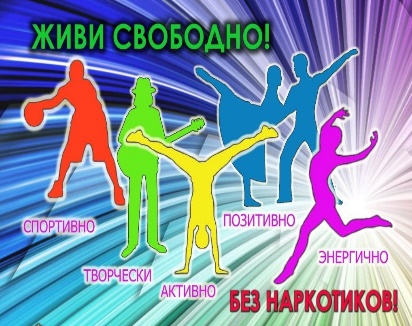                                                                                                                  Директор школы:     ______Гизатуллин С.А.                                                                                                               «_______ »______2022гМесячник антинаркотической направленности     В период с 10 июня по 30 июня текущего года на территории нашей школы будет организовано проведение мероприятий в рамках месячника антинаркотической направленности и популяризации здорового образа жизни.           Наркомания и незаконный оборот наркотиков являются одной из самых серьезных угроз. Эта  проблема не имеет ни географических, ни социальных границ.    Приоритетное внимание специалисты уделяют предупреждению и раннему выявлению злоупотребления наркотиками, формированию у подростков и молодежи жизненных ценностей и ориентиров, личной ответственности за свое поведение и здоровье.ПЛАН мероприятий антинаркотической направленности и популяризации здорового образа жизни в оздоровительном дневном лагере «Улыбки-ключики»Информационно-методические ресурсы для педагогической и родительской общественности, посвященные вопросам профилактики наркозависимости среди несовершеннолетних:Перечень информационных материалов по профилактике наркотических средств и ПАВ     http: //www.narkotiki.ru/handbook.htm   Банк медиа-ресурсов антинаркотической социальной рекламы:      http://antiprop.ru/ Перечень рекомендованных органами внутренних дел профилактических материалов, обзор нормативно-правовой базы и последних изменений в антинаркотическом законодательстве Российской Федерации:        https://мвд.рф/mvd/structure1/Glavnie_upravlenija/gunk                              Информационно - ознакомительные материалы              Мы за здоровый образ жизни!            http://www.narkotiki.ru/Директор школы :                                                                       С.А.Гизатуллин№п/пДата и время проведения мероприятияНаименование мероприятияМесто проведения, ответственные106.06.2023 г.12.00Профилактическое мероприятие беседа на тему: «Жизнь без зависимости, или зависимость без жизни»актовый зал(беседа медработника)(5-9кл)213.06.2023 г.10.00Профилактическое мероприятие: спортивное соревнование по: «Ты сильнее, чем наркотики!»спортивная площадка(начальник лагеря,учитель физ-ры, воспитатели отрядов)(6-7кл) 315.06.2023 г.10.00Квест «Мы-здоровое поколение!»актовый зал(начальник лагеря, воспитатели отрядов)(1-4кл)419.06.2023 г.10.00Профилактическое антинаркотическое мероприятие на тему: «Выбери правильный путь!»Актовый зал(начальник лагеря, воспитатели отрядов)523.06.2023 г.10.00конкурс плаката по пропаганде ЗОЖ«Я выбираю жизнь!»Актовый зал(начальник лагеря, воспитатели отрядов)(5-9кл)620.06.2023 г.10.00Соревнования по баскетболу под девизом: «Спорт против наркотиков»Спортплощадка (начальник лагеря, учитель физ-ры, воспитатели отрядов),726.06.2023 г.10.00Серия видеороликов «Любопытство» Классные руководители830.06.2023г10.00Видеоролик «Паутина»Классные руководители 